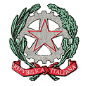 SCUOLA SECONDARIA SUPERIORE DI II° GRADOANNO SCOLASTICO 2023/2024PDP Piano Didattico PersonalizzatoDATI GENERALI RELATIVI ALL’ALUNNOMETTI UNA CROCETTA SULLA TIPOLOGIA DI ALUNNO CON BES ALTRE INFORMAZIONICARATTERISTICHE COMPORTAMENTALI EVIDENZIATE(dalle rilevazioni del team docente/Consiglio di classe)FUNZIONAMENTO DELLE ABILITÀ DI BASE(indicare solo le voci che riguardano l’alunno e cancellare/togliere quelle non necessarie)INDIVIDUAZIONE DI EVENTUALI SELEZIONI O ACCOMODAMENTIDEI CONTENUTI PREVISTI DAI CURRICOLI DELL’ISTITUTO (NB: indicare le scelte operate, ponendo una crocetta accanto alle relative discipline nella colonna corrispondente. Per maggiore chiarezza il docente può allegare i contenuti individuati per ogni disciplina)ATTIVITA’ PROGRAMMATE (indicare le voci interessate)	OBIETTIVI EDUCATIVI E DIDATTICI E STRATEGIE PER L’INCLUSIONECONDIVISI DAL TEAM DOCENTE/CONSIGLIO DI CLASSENB: per la compilazione digitale, cancellare le voci che non vengono prescelte; per la compilazione in cartaceo, crocettare numeri e corrispettive lettere.MISURE DISPENSATIVE E STRUMENTI COMPENSATIVIAll’alunno con BES è garantito l’essere dispensato da alcune prestazioni non essenziali ai fini dei concetti da apprendere. L’alunno con BES può usufruire di strumenti compensativi che hanno la funzione di sostituire o facilitare la prestazione richiesta nelle abilità di lettura, scrittura e calcolo, aiutandolo a migliorare la velocità e la correttezza della prestazione. Indicare quali scelte vengono attuate e per quale disciplina (cancellare le voci non prescelte)*Per le discipline utilizzare le seguenti sigle: IT (Italiano), ST (Storia), GE (Geografia), MAT (Matematica), SCI (Scienze integrate), ING (Inglese), DE (Diritto ed economia) SM (Scienze motorie) TL (Terza lingua), F (Fisica), C (Chimica), R (Religione cattolica), AT (Attività alternativa religione), FR (Francese), EA (Economia aziendale), D (Diritto), EP (Economia politica), INF (Informatica), GT (Geografia turistica), DTA (Discipline turistiche e aziendali), DLT (Diritto e legislazione turistica), AT (Arte e territorio),TTRG (Tecnologie e tecniche di rappresentazione grafica), STA (Scienze e tecnologie applicate), CM (Complementi di matematica), CAS (Chimica analitica e strumentale), COB (Chimica organica e biochimica), e TCI (Tecnologie chimiche e industriali). Qualora la scelta dello strumento sia comune si scriverà: "TUTTE”.INDICAZIONI GENERALI PER LA VERIFICA / VALUTAZIONE Valutare per formare (per orientare il processo di insegnamento-apprendimento)Valorizzare il processo di apprendimento dell’allievo e non valutare solo il prodotto/risultatoProgrammare e concordare con l’alunno le verifichePrevedere verifiche orali a compensazione di quelle scritte (soprattutto per la lingua straniera) Far usare strumenti e mediatori didattici nelle prove scritte e oraliFavorire un clima di classe sereno e tranquilloRassicurare sulle conseguenze delle valutazioni.PATTO CON LA FAMIGLIAL’operato dei docenti viene condiviso e coordinato con la famiglia, in un’ottica di corresponsabilità educativa nei confronti dello studente.La famiglia, sottoscrivendo il presente documento, si impegna a:sostenere la motivazione e l’impegno dello studente nel lavoro scolastico e domestico;verificare regolarmente lo svolgimento dei compiti assegnati;incoraggiare l’acquisizione di un sempre maggior grado di autonomia nella gestione dei tempi di studio, dell’impegno scolastico e delle relazioni con i docenti.DATA DI COMPILAZIONE ____________________I docenti si impegnano a rispettare quanto condiviso e concordato nel presente PDP, per il successo formativo dell'alunno/a .DOCENTI del C. di C.                                                                                             DISCIPLINAGENITORI   _____________________________			__________________________________STUDENTE (se maggiorenne)    __________________________________In caso contrario i genitori e/o lo studente (se maggiorenne), presa visione del PDP, non concordano/a con quanto previsto nel documento e propongono/e di .…………………………………………………………………………………………………………………………………………………………..GENITORI _____________________________			__________________________________STUDENTE (se maggiorenne) __________________________________REFERENTE ALUNNI DSA , DISTURBI SPECIFICI E SVANTAGGIO  _____________________________________                                                                                                                                    VISTO: IL DIRIGENTE SCOLASTICO ______________________________________Nome e Cognome  ………………………………………………………………   Sesso:  □ M     □ FData e Luogo di nascitanato a …………………………………………………… il ………/………/……Nazionalità ……………………………………………………………………………………………Lingua ……………………………………………………………………………………………Istituto Omnicomprensivo AmeliaITE classe, sezione e sede……………………………………………………ITT classe e sezione…………………………………………………………….Docente coordinatore ………………………………………………………………………………………………      ALUNNO con BES_DSA        Diagnosi medico-specialistica  Redatta in data ………………………………………………………………………………… da…………………………………………………………………………………………………………                           ALUNNO con BES        Relazione sanitaria di svantaggio      Redatta in data ………………………………………………………………………………… da……………………………………………………………………......................................      ALUNNO con BES        Rilevazione dei docenti                       Condotta nel periodo dal…………………………….. al……………………………………      ALUNNO con BES     Svantaggio linguistico alunno straniero□    alunno che pur essendo in Italia da più anni necessità di consolidare/potenziare la lingua italiana e incontra difficoltà nello studio. Descrizione sintetica della diagnosi e degli eventuali disturbi associati…………………………………………………………………………………………………………………….……………………………………………………………………………………………………………………………………………………………………………………………………………………………………………………………………………………………………………………………………………………………....Interventi pregressi                      □ SI     □ NOeffettuati da ……………………………………………………………………………………………..Interventi pregressi                      □ SI     □ NOperiodo e frequenza………………………………………………………………………………….Percorso di diagnosi da attivare	 □ SI     □ NOFrequenza scolastica            □ regolare     □ discontinua      □ saltuariaScolarizzazione pregressa (es.: frequenza regolare/saltuaria, cambio scuole, bocciature …)………………………………………………………………………………………………………Rapporti scuola-famiglia(per le classi prime la fonte sarà la scheda di passaggio di continuità)I genitori si presentano agli incontri con gli insegnanti     □ SI  □ NORapporti scuola-famiglia(per le classi prime la fonte sarà la scheda di passaggio di continuità)I genitori forniscono il materiale scolastico                         □ SI  □ NORapporti scuola-famiglia(per le classi prime la fonte sarà la scheda di passaggio di continuità)Altro ……………………………………………………………………………………………..CARATTERISTICHEPer nulla adeguataPoco adeguataAbbastanza adeguataAdeguataMolto adeguataApproccio al lavoroVelocità di esecuzione del lavoro Capacità organizzativaAutonomia nel lavoro scolasticoRelazione con i compagniRelazione con gli adultiMotivazioneCollaborazione e partecipazione alle attività proposteAccettazione e rispetto delle regoleRispetto degli impegni e delle responsabilità Consapevolezza delle proprie difficoltàConsapevolezza dei propri punti di forzaConsapevolezza da parte dell’alunno del proprio modo di apprendereElementi desunti dalla diagnosi o dalla relazione di svantaggioElementi desunti dall’osservazione in classe e rilevati dalle griglie di osservazioneLETTURAVelocitàLETTURACorrettezzaLETTURAComprensioneESPOSIZIONE ORALE/ SCRITTAProprietà linguisticaSCRITTURAGrafiaSCRITTURATipologia di erroriSCRITTURAProduzioneCALCOLOMentaleCALCOLOPer iscrittoCALCOLOProblem solvingATTENZIONEMEMORIAALTROEventuali disturbi nell'area motorio-prassica:ALTROBilinguismo DISCIPLINECONTENUTI CURRICOLARI(non vi è adattamento del contenuto ma solo utilizzo di strategie compensative/dispensative)CONTENUTI RIDOTTI                         (si operano scelte di riduzione quantitativa e qualitativa)CONTENUTI PERSONALIZZATI(la situazione di partenza dell’alunno è distante rispetto alla classe e si scelgono contenuti molto semplici per sviluppare comunque gli stessi obiettivi di apprendimento del gruppo)ItalianoStoriaIngleseFranceseTerza linguaMatematicaScienze integrateDiritto ed economiaScienze motorieReligione/Att. alt.FisicaChimicaGeografiaInformaticaEconomia aziendaleDirittoEconomia politicaGeografia turisticaDiscipline turistiche e aziendaliDiritto e leg. turisticaArte e territorioTecno. e tec. di rapp. graficaScienze e tec. applicateComplementi di mat.Chimica analiticaTecn. chimiche  e industrialiChimica organicaAttività di recuperoAttività di consolidamento e/o di potenziamentoAttività di laboratorioAttività di classi aperte (per piccoli gruppi)Attività all’esterno dell’ambiente scolasticoAttività di carattere culturale, formativo, socializzante (es: frequenza di sport) Altro: (da indicare) Obiettivi educativi e didatticiObiettivi educativi e didatticiStrategie1Saper rievocare le conoscenze pregresse nel momento in cui si affronta un nuovo argomento per creare un buon clima emotivo.AUtilizzare il brain storming all'inizio di ogni attività (alla lavagna, costruendo semplici mappe da arricchire in itinere oppure con l'aiuto dei post-it...) valorizzando ogni contributo e stimolando la partecipazione.2Saper utilizzare in classe e nello studio schemi di supporto E strumenti compensativi/testi semplificati.AProporre scalette di sintesi da utilizzare durante i colloqui orali.2Saper utilizzare in classe e nello studio schemi di supporto E strumenti compensativi/testi semplificati.BSostenere i processi di comprensione attraverso schemi grafici e sintesi (proposti dall'insegnante o da un lavoro di gruppo/individuale).2Saper utilizzare in classe e nello studio schemi di supporto E strumenti compensativi/testi semplificati.CInvitare regolarmente all'uso degli strumenti compensativi individuati dal Consiglio di classe sia in classe che a casa.3Utilizzare strategie di ascolto per migliorare le capacità DI ATTENZIONE e di comprensione.AProporre periodicamente esercizi di ascolto.3Utilizzare strategie di ascolto per migliorare le capacità DI ATTENZIONE e di comprensione.BSuggerire atteggiamenti adatti a sostenere l'ascolto e riproporli periodicamente.3Utilizzare strategie di ascolto per migliorare le capacità DI ATTENZIONE e di comprensione.CDurante le osservazioni iniziali degli alunni, valutare il livello di partenza delle capacità di attenzione e ascolto.3Utilizzare strategie di ascolto per migliorare le capacità DI ATTENZIONE e di comprensione.DRichiedere tempi di attenzione contenuti.3Utilizzare strategie di ascolto per migliorare le capacità DI ATTENZIONE e di comprensione.EIllustrare l'importanza delle conoscenze teoriche attraverso esempi agganciati alla realtà quotidiana.3Utilizzare strategie di ascolto per migliorare le capacità DI ATTENZIONE e di comprensione.FPrestare attenzione alla chiarezza e alla completezza delle consegne leggendole sempre a voce alta e sottolineandone solo le parti significative.3Utilizzare strategie di ascolto per migliorare le capacità DI ATTENZIONE e di comprensione.GProporre regolarmente esercizi di comprensione del testo delle consegne (parafrasi, connettivi logico-temporali, lessico... ).4Raggiungere una migliore prestazione affrontando con impegno e motivazione le verifiche con/senza guida. AAccertarsi che nelle verifiche tutte le consegne siano davvero comprese.4Raggiungere una migliore prestazione affrontando con impegno e motivazione le verifiche con/senza guida. BSpiegare con chiarezza i criteri di valutazione e gli obiettivi della verifica.4Raggiungere una migliore prestazione affrontando con impegno e motivazione le verifiche con/senza guida. CValutare tenendo conto degli obiettivi “piccoli” ma condivisi proposti all'alunno e delle abilità su cui si è esercitato.5ASSUMERE UN ATTEGGIAMENTO COSTRUTTIVO DI FRONTE AI PROPRI IMPEGNI SCOLASTICI.AOperare in positivo il confronto dei risultati ottenuti nel presente e nel passato; mettere in luce i successi, adottare periodicamente strategie di metacognizione.5ASSUMERE UN ATTEGGIAMENTO COSTRUTTIVO DI FRONTE AI PROPRI IMPEGNI SCOLASTICI.BProporre obiettivi personalizzati “piccoli” ma condivisi.5ASSUMERE UN ATTEGGIAMENTO COSTRUTTIVO DI FRONTE AI PROPRI IMPEGNI SCOLASTICI.CCercare le occasioni per un rapporto individualizzato con lo studente, sollecitandolo a proporre ipotesi di miglioramento.DDimostrarsi esigenti all'occorrenza affinché tutti gli alunni si impegnino per portare a termine le attività in classe.EStimolare gli alunni alla revisione dei loro elaborati e all’autocorrezioneProporre regolarmente attività che stimolino l'attitudine all'autovalutazione.FSpiegare e discutere le valutazioni con i ragazzi anche attraverso la spiegazione dei criteri di valutazione.GPrima della prova di verifica (scritta o orale) o dopo la correzione della pre-verifica, sollecitare gli studenti a valutare criticamente il loro impegno personale stimolandoli ad assumere atteggiamenti adeguati per raggiungere il successo scolastico. 6Dare prestazioni adeguate nelle interrogazioni programmate.AEvitare la sovrapposizione di compiti o interrogazioni delle varie materie scrivendoli per tempo nel registro elettronico.6Dare prestazioni adeguate nelle interrogazioni programmate.BRidurre il carico di nozioni da imparare e il numero di esercizi per casa.6Dare prestazioni adeguate nelle interrogazioni programmate.CSemplificare i testi di studio.6Dare prestazioni adeguate nelle interrogazioni programmate.DProporre anticipatamente schemi grafici o sintesi relativi all’argomento affrontato, da utilizzare per lo studio e durante le verifiche.6Dare prestazioni adeguate nelle interrogazioni programmate.EUtilizzare costantemente la modalità dell'interrogazione programmata, discutendo con lo studente quali contenuti dovrà studiare.6Dare prestazioni adeguate nelle interrogazioni programmate.FValorizzare nella didattica linguaggi comunicativi diversi dal codice scritto (linguaggio iconografico, parlato…) utilizzando mediatori didattici quali immagini, disegni, filmati e riepiloghi a voce.7Migliorare la qualità della partecipazione in classe per favorire un clima emozionale positivo.AAlternare diverse modalità di lezione (lezione partecipata, cooperative learning, brain storming, problem solving, lavoro a coppie, lavoro in piccolo gruppo ... ).7Migliorare la qualità della partecipazione in classe per favorire un clima emozionale positivo.BUsare in modo flessibile il tempo di lavoro scolastico (es.: dare del tempo in più agli studenti più lenti, richiedere tempi di attenzione contenuti, concedere una pausa di riposo tra un'attività ed un'altra...).7Migliorare la qualità della partecipazione in classe per favorire un clima emozionale positivo.CStimolare l'alunno a far meglio rassicurandolo e sostenendolo di fronte ad atteggiamenti di rinuncia.7Migliorare la qualità della partecipazione in classe per favorire un clima emozionale positivo.DUtilizzare strategie di apprendimento.7Migliorare la qualità della partecipazione in classe per favorire un clima emozionale positivo.EProporre attività di rinforzo delle abilità sociali.8MIGLIORARE L’ AUTONOMIA IN CLASSE.APrestare attenzione e ascolto alla classe: non escludere momenti di discussione rispetto alle problematiche degli studenti sollecitando ipotesi di miglioramento.9MIGLIORARE L'AUTOCONTROLLO E IL COMPORTAMENTO.AAlternare diverse modalità di lezione (lezione partecipata, cooperative learning, brain storming, lavoro in piccolo gruppo, problem solving, lavoro a coppie ... ).9MIGLIORARE L'AUTOCONTROLLO E IL COMPORTAMENTO.BSpiegare chiaramente i comportamenti adeguati e quelli inadeguati illustrando il comportamento rilevato nelle sue caratteristiche positive e negative nonché le possibili conseguenze.9MIGLIORARE L'AUTOCONTROLLO E IL COMPORTAMENTO.CTrovare qualcosa in cui l'alunno è bravo e proporre attività che coinvolgano le sue abilità.9MIGLIORARE L'AUTOCONTROLLO E IL COMPORTAMENTO.DCollocare i ragazzi in posizione strategica nella classe.10DIMINUIRE L'ATTEGGIAMENTO DI EVITAMENTO AL COMPITO.AProporre obiettivi personalizzati “piccoli” ma condivisi, suggerendo strategie di miglioramento semplici ma precise.10DIMINUIRE L'ATTEGGIAMENTO DI EVITAMENTO AL COMPITO.BValutare le risposte orali date durante le lezioni.10DIMINUIRE L'ATTEGGIAMENTO DI EVITAMENTO AL COMPITO.CPrestare attenzione all'alunno prima e durante ogni attività10DIMINUIRE L'ATTEGGIAMENTO DI EVITAMENTO AL COMPITO.DRidurre il carico di nozioni da studiare e il numero di esercizi per casa.10DIMINUIRE L'ATTEGGIAMENTO DI EVITAMENTO AL COMPITO.EDiversificare le modalità di presentazione dei contenuti disciplinari, (non solo orali, con lezioni frontali, ma visive, uditive, ecc), intensificando le attività che consentano la partecipazione attiva degli alunni.Misure dispensativeDiscipline coinvolte*Strumenti compensativiDiscipline coinvolte*Dispensa dalla lettura ad alta voce.Tabelle grammaticaliDispensa dalla scrittura sotto dettatura/copia alla lavagna/scrittura autonoma di appunti.Formulari di geometria, misure, tavola pitagoricaDispensa da tempi standard delle consegne.Testi semplificati (se necessario).Dispensa dalla valutazione dei calcoli e non dei procedimenti nella risoluzione dei problemi.Schemi, mappe mentali, mappe cognitive, grafici, scalette, formulari per le verifiche scritte/orali. Dispensa dalla sovrapposizione di verifiche scritte/orali.Vocabolario multimediale.Dispensa dalla valutazione della forma per dare più rilevanza al contenuto (anche in lingua straniera).Videoscrittura e correttore ortografico.Dispensa da un eccessivo carico di compiti a casa. Sintesi vocale / libri digitali.Dispensa dalla  studio completo riducendolo  senza modificare gli obiettivi.Software didattici e compensativi.Dispensa  e/o riduzione parziale (se necessario) dello studio della lingua straniera in forma scritta.Calcolatrice con foglio di calcolo.Dispensa dalle interrogazioni non programmate nei tempi e nei contenuti.Supporti informatici.Dispensa dalle verifiche non ridotte e/o non adattate (se necessario) .Tempi più lunghi (se necessario) per le prove scritte.Dispensa dallo studio mnemonico di formule/tabelle/definizioni/poesie.Lettura delle consegne da parte del docente nelle verifiche (se necessario).Dispensa dall’uso del dizionario cartaceo.Favorire situazioni di apprendimento cooperativo.